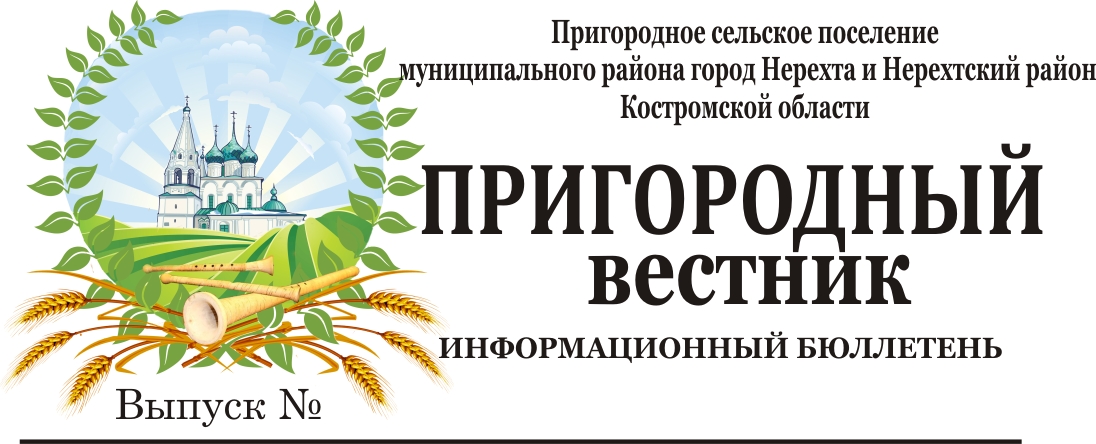  ОКРУЖНАЯ ИЗБИРАТЕЛЬНАЯ КОМИССИЯ
ПО ВЫБОРАМ ДЕПУТАТОВ СОВЕТА ДЕПУТАТОВ 
ПРИГОРОДНОГО СЕЛЬСКОГО ПОСЕЛЕНИЯ МУНИЦИПАЛЬНОГО РАЙОНА ГОРОД НЕРЕХТА И НЕРЕХТСКИЙ РАЙОН КОСТРОМСКОЙ ОБЛАСТИ ТРЕТЬЕГО СОЗЫВА ПО ПЯТИМАНДАТНОМУ ИЗБИРАТЕЛЬНОМУ ОКРУГУ № 2ПОСТАНОВЛЕНИЕот 17 сентября 2020 года                                                                               № 22О результатах выборов депутатов 
Совета депутатов Пригородного сельского поселения 
муниципального района город Нерехта и Нерехтский район Костромской области по пятимандатному избирательному округу  № 2На основании статей 46, 133 Избирательного кодекса Костромской области окружная избирательная комиссия по выборам депутатов Совета депутатов Пригородного сельского поселения муниципального района город Нерехта и Нерехтский район Костромской области третьего созыва по пятимандатному избирательному округу № 2 постановляет:1. Признать выборы депутатов Совета депутатов Пригородного сельского поселения город Нерехта муниципального района город Нерехта и Нерехтский район Костромской области по пятимандатному избирательному округу № 2 13 сентября 2020 года состоявшимися и действительными.2. Утвердить протокол окружной избирательной комиссии о результатах выборов депутатов Совета депутатов Пригородного сельского поселения муниципального района город Нерехта и Нерехтский район Костромской области по пятимандатному избирательному округу № 2 (15 часов 36 минут) (прилагается).3. Считать избранными депутатами Совета депутатов Пригородного сельского поселения муниципального района город Нерехта и Нерехтский район Костромской области по пятимандатному избирательному округу № 2 Балябина Юрия Владимировича, Кононову Надежду Витальевну, Копрову Ольгу Витальевну, Матвеева Ивана Владимировича, Чужинова Сергея Ивановича, набравших наибольшее число голосов.4.  Опубликовать настоящее постановление в информационном бюллетене «Пригородный вестник».Председательизбирательной комиссии						А.М.НевредимоваСекретарьизбирательной комиссии						В.И.БойченкоОКРУЖНАЯ ИЗБИРАТЕЛЬНАЯ КОМИССИЯ
ПО ВЫБОРАМ ДЕПУТАТОВ СОВЕТА ДЕПУТАТОВ 
ПРИГОРОДНОГО СЕЛЬСКОГО ПОСЕЛЕНИЯ МУНИЦИПАЛЬНОГО РАЙОНА ГОРОД НЕРЕХТА И НЕРЕХТСКИЙ РАЙОН КОСТРОМСКОЙ ОБЛАСТИ ТРЕТЬЕГО СОЗЫВА ПО ПЯТИМАНДАТНОМУ ИЗБИРАТЕЛЬНОМУ ОКРУГУ № 1ПОСТАНОВЛЕНИЕот 17 сентября 2020 года                                                                               № 23О результатах выборов депутатов 
Совета депутатов Пригородного сельского поселения 
муниципального района город Нерехта и Нерехтский район Костромской области по пятимандатному избирательному округу  № 1На основании статей 46, 133 Избирательного кодекса Костромской области окружная избирательная комиссия по выборам депутатов Совета депутатов Пригородного сельского поселения муниципального района город Нерехта и Нерехтский район Костромской области третьего созыва по пятимандатному избирательному округу № 1 постановляет:1. Признать выборы депутатов Совета депутатов Пригородного сельского поселения муниципального района город Нерехта и Нерехтский район Костромской области по пятимандатному избирательному округу №1 13 сентября 2020 года состоявшимися и действительными.2. Утвердить протокол окружной избирательной комиссии о результатах выборов депутатов Совета депутатов Пригородного сельского поселения муниципального района город Нерехта и Нерехтский район Костромской области по пятимандатному избирательному округу № 1 (15 часов 32 минут) (прилагается).3. Считать избранными депутатами Совета депутатов Пригородного сельского поселения город Нерехта муниципального района город Нерехта и Нерехтский район Костромской области по пятимандатному избирательному округу № 1 Большакову Марину Александровну, Гобину Анну Николаевну, Иванову Татьяну Юрьевну, Кроткову Светлану Николаевну, Ладужина Сергея Анатольевича, набравших наибольшее число голосов.4.  Опубликовать настоящее постановление в информационном бюллетене «Пригородный вестник».Председательизбирательной комиссии						А.М.НевредимоваСекретарьизбирательной комиссии						В.И.БойченкоИЗБИРАТЕЛЬНАЯ КОМИССИЯ ПРИГОРОДНОГО СЕЛЬСКОГО ПОСЕЛЕНИЯ МУНИЦИПАЛЬНОГО РАЙОНА ГОРОД НЕРЕХТА И НЕРЕХТСКИЙ РАЙОН КОСТРОМСКОЙ ОБЛАСТИПОСТАНОВЛЕНИЕО результатах выборов главы Пригородного сельского поселение муниципального района город Нерехта и Нерехтский район 
Костромской областиНа основании данных первых экземпляров протоколов участковых избирательных комиссий об итогах голосования по выборам главы Пригородного сельского поселения муниципального района город Нерехта и Нерехтский район Костромской области путем суммирования всех содержащихся в них данных определены результаты выборов главы Пригородного сельского поселения муниципального района город Нерехта и Нерехтский район Костромской области 13 сентября 2020 года.В списки избирателей на момент окончания голосования на территории Пригородного сельского поселения муниципального района город Нерехта и Нерехтский район Костромской области включено 3413 избирателей. В выборах приняло участие 1419 избирателя, что составляет 41,58 % процента избирателей, включенных в списки избирателей. Зарегистрированный кандидат на должность главы Пригородного сельского поселения муниципального района город Нерехта и Нерехтский район Костромской области Богатинов В.Л. получил 302 голос избирателей.Зарегистрированный кандидат на должность главы Пригородного сельского поселения муниципального района город Нерехта и Нерехтский район Костромской области Веденеев Е.А. получил 41 голос избирателей.Зарегистрированный кандидат на должность главы Пригородного сельского поселения муниципального района город Нерехта и Нерехтский район Костромской области Иванов В.А.  получил 64 голоса избирателей. Зарегистрированный кандидат на должность главы Пригородного сельского поселения муниципального района город Нерехта и Нерехтский район Костромской области Крушельницкий М.Ф. получил 79 голосов избирателей. Зарегистрированный кандидат на должность главы Пригородного сельского поселения муниципального района город Нерехта и Нерехтский район Костромской области Малков А.Ю. получил 874 голоса избирателейВ соответствии со статьями 42, 131, 134 Избирательного кодекса Костромской области избирательная комиссия Пригородного сельского поселения муниципального района город Нерехта и Нерехтский район Костромской области, постановляет:Признать выборы главы Пригородного сельского поселения муниципального района город Нерехта и Нерехтский район Костромской области 13 сентября 2020 года состоявшимися и действительными.Утвердить Протокол избирательной комиссии Пригородного сельского поселения муниципального района город Нерехта и Нерехтский район Костромской области  о результатах выборов главы Пригородного сельского поселения муниципального района город Нерехта и Нерехтский район Костромской области в 15 часов 30 минут 17 сентября 2020 года.Признать избранным главой Пригородного сельского поселения муниципального района город Нерехта и Нерехтский район Костромской области Малкова Андрея Юрьевича.4. Опубликовать настоящее постановление, а также данные протокола избирательной комиссии Пригородного сельского поселения муниципального района город Нерехта и Нерехтский район Костромской области о результатах выборов главы Пригородного сельского поселения муниципального района город Нерехта и Нерехтский район Костромской области 13 сентября 2020 года (приложение) в информационном бюллетене «Пригородный вестник».Председательизбирательной комиссии						А.М.НевредимоваСекретарьизбирательной комиссии	                                                  В.И.БойченкоИЗБИРАТЕЛЬНАЯ КОМИССИЯПРИГОРОДНОГО СЕЛЬСКОГО ПОСЕЛЕНИЯ МУНИЦИПАЛЬНОГО РАЙОНА ГОРОД НЕРЕХТА И НЕРЕХТСКИЙ РАЙОН  КОСТРОМСКОЙ ОБЛАСТИПОСТАНОВЛЕНИЕОб установлении общих результатов выборов депутатов Совета депутатов Пригородного сельского поселения муниципального района город Нерехта и Нерехтский район Костромской области 13 сентября 2020 годаНа основании статей 42, 133, 138 Избирательного кодекса Костромской области, избирательная комиссия Пригородного сельского поселения муниципального района город Нерехта и Нерехтский район Костромской области постановляет:1. Признать выборы депутатов Совета депутатов Пригородного сельского поселения муниципального района город Нерехта и Нерехтский район Костромской области по пятимандатным избирательным округам  № 1, 2 состоявшимися и действительными.2. Установить, что в Совет депутатов Пригородного сельского поселения муниципального района город Нерехта и Нерехтский район Костромской области избрано 10 депутатов, в том числе:Балябин Юрий Владимирович, Большакова Марина Александровна, Гобина Анна Николаевна, Иванова Татьяна Юрьевна, Кононова Надежда Витальевна, Копрова Ольга Витальевна, Кроткова Светлана Николаевна, Ладужин Сергей Анатольевич, Матвеев Иван Владимирович, Чужинов Сергей Иванович.3.  Опубликовать настоящее постановление в информационном бюллетене «Пригородный вестник».Председательизбирательной комиссии                                             А.М.Невредимова         Секретарьизбирательной комиссии	                                     В.И.Бойченко	Экземпляр №  ______   Выборы главы Пригородного сельского поселения муниципального района город Нерехта и Нерехтский район Костромской области13 сентября 2020 годаМП         Протокол подписан 17 сентября 2020 года в ____ часов ____ минутЭкземпляр №  ______   Выборы депутатов Совета депутатов Пригородного сельского поселения муниципального района город Нерехта и Нерехтский район Костромской области13 сентября 2020 годаМП         Протокол подписан 17 сентября 2020 года в ____ часов ____ минутЭкземпляр №  ______   Выборы депутатов Совета депутатов Пригородного сельского поселения муниципального района город Нерехта и Нерехтский район Костромской области13 сентября 2020 годаМП         Протокол подписан 17 сентября 2020 года в ____ часов ____ минут17 сентября 2020 года№ 7119 сентября  2020 года                                № 72ПРОТОКОЛПРОТОКОЛИзбирательной комиссии Пригородного сельского поселения муниципального района город Нерехта и Нерехтский район Костромской области о результатах выборов главы Пригородного сельского поселения муниципального района город Нерехта и Нерехтский район Костромской области Избирательной комиссии Пригородного сельского поселения муниципального района город Нерехта и Нерехтский район Костромской области о результатах выборов главы Пригородного сельского поселения муниципального района город Нерехта и Нерехтский район Костромской области Число участковых избирательных комиссий77Число поступивших протоколов участковых избирательных комиссий об итогах голосования, на основании которых составлен данный протокол77Число избирательных участков, итоги голосования по которым были признаны недействительными00Суммарное число избирателей, внесенных в списки избирателей на момент окончания голосования на избирательных участках, итоги голосования по которым были признаны недействительными00После предварительной проверки правильности составления протоколов участковых избирательных комиссий об итогах голосования путем суммирования данных, содержащихся в указанных протоколах, избирательная комиссия муниципального образования определила:1Число избирателей, внесенных в список избирателей на момент окончания голосования0034132Число избирательных бюллетеней, полученных участковой избирательной комиссией0024123Число избирательных бюллетеней, выданных избирателям, проголосовавшим досрочно0008984Число избирательных бюллетеней, выданных избирателям, проголосовавшим досрочно в помещении избирательной комиссии муниципального образования0000095Число избирательных бюллетеней, выданных избирателям в помещении для голосования в день голосования0004026Число избирательных бюллетеней, выданных избирателям, проголосовавшим вне помещения для голосования в день голосования0001197Число погашенных избирательных бюллетеней0010028Число избирательных бюллетеней, содержащихся в переносных ящиках для голосования0010109Число избирательных бюллетеней, содержащихся в стационарных ящиках для голосования00040910Число недействительных избирательных бюллетеней00005911Число действительных избирательных бюллетеней00136012Число утраченных избирательных бюллетеней00000013Число избирательных бюллетеней, не учтенных при получении000000Фамилии, имена, отчества внесенных в избирательный бюллетень зарегистрированных кандидатовФамилии, имена, отчества внесенных в избирательный бюллетень зарегистрированных кандидатовЧисло голосов избирателей, поданных за каждого зарегистрированного кандидатаЧисло голосов избирателей, поданных за каждого зарегистрированного кандидатаЧисло голосов избирателей, поданных за каждого зарегистрированного кандидатаЧисло голосов избирателей, поданных за каждого зарегистрированного кандидатаЧисло голосов избирателей, поданных за каждого зарегистрированного кандидатаЧисло голосов избирателей, поданных за каждого зарегистрированного кандидата14Богатинов Валерий Львович00030215Веденеев Евгений Алексеевич00004116Иванов Владимир Александрович00006417Крушельницкий Максим Федорович00007918Малков Андрей Юрьевич000874Число избирателей, принявшихабсолютное:1419участие в голосованиив процентах:41,58%На основании статей 42, 131, 134 Избирательного кодекса Костромской области избирательная комиссия муниципального образования решила:1. Признать Выборы главы Пригородного сельского поселения муниципального района город Нерехта и Нерехтский район Костромской области состоявшимися и действительными.2. Считать избранным главой Пригородного сельского поселения муниципального района город Нерехта и Нерехтский район Костромской области 13 сентября 2020 года Малкова Андрея Юрьевича. Председатель избирательной комиссииНевредимова А.М.(фамилия, инициалы)(подпись либо причина отсутствия, отметка об особом мнении)Заместительпредседателя комиссииКонева Т.Е.Секретарь комиссииБойченко В.И.Члены комиссии:Андрианов А.В.Головяшкина Л.В.Грашнева Т.Л.Иванова О.В.Ильичёв С.В.Крылова П.Н.Наумов А.А.Снегова Л.Ю.Стрелкова Н.Н.ПРОТОКОЛокружной избирательной комиссии о результатах выборов депутатов Совета депутатов Пригородного сельского поселения муниципального района город Нерехта и Нерехтский район Костромской области третьего созыва по пятимандатному избирательному округу № 1Число участковых избирательных комиссий на соответствующей территории3Число поступивших протоколов участковых избирательных комиссий об итогах голосования, на основании которых составлен данный протокол3Число избирательных участков, итоги голосования по которым были признаны недействительными0Суммарное число избирателей, внесенных в списки избирателей на момент окончания голосования на избирательных участках, итоги голосования по которым были признаны недействительными0После предварительной проверки правильности составления протоколов участковых избирательных комиссий об итогах голосования окружная избирательная комиссия путем суммирования данных, содержащихся в указанных протоколах участковых избирательных комиссий,  о п р е д е л и л а:1Число избирателей, внесенных в список избирателей на момент окончания голосования0017192Число избирательных бюллетеней, полученных участковой избирательной комиссией0012193Число избирательных бюллетеней, выданных избирателям, проголосовавшим досрочно0004424Число избирательных бюллетеней, выданных избирателям, проголосовавшим досрочно в помещении избирательной комиссии муниципального образования0000025Число избирательных бюллетеней, выданных избирателям в помещении для голосования в день голосования0002046Число избирательных бюллетеней, выданных избирателям, проголосовавшим вне помещения для голосования в день голосования0000557Число погашенных избирательных бюллетеней0005208Число избирательных бюллетеней, содержащихся в переносных ящиках для голосования0004979Число избирательных бюллетеней, содержащихся в стационарных ящиках для голосования00020410Число недействительных избирательных бюллетеней00002111Число действительных избирательных бюллетеней00068012Число утраченных избирательных бюллетеней00000013Число избирательных бюллетеней, не учтенных при получении000000Фамилии, имена, отчества внесенных в избирательный бюллетень зарегистрированных кандидатовФамилии, имена, отчества внесенных в избирательный бюллетень зарегистрированных кандидатовЧисло голосов избирателей, поданных за каждого зарегистрированного кандидатаЧисло голосов избирателей, поданных за каждого зарегистрированного кандидатаЧисло голосов избирателей, поданных за каждого зарегистрированного кандидатаЧисло голосов избирателей, поданных за каждого зарегистрированного кандидатаЧисло голосов избирателей, поданных за каждого зарегистрированного кандидатаЧисло голосов избирателей, поданных за каждого зарегистрированного кандидата14Акулич Илья Викторович00006015Афонский Максим Станиславович00006316Большакова Марина Александровна00017717Гобина Анна Николаевна00019418Загулин Дмитрий Эдуардович00008019Иванова Татьяна Юрьевна00023020Кроткова Светлана Николаевна00020021Ладужин Сергей Анатольевич00037422Лобов Юрий Анатольевич00007423Макарова Татьяна Константиновна00015124Сергеев Константин Васильевич00013725Якимов Сергей Владимирович000111Число избирателей, принявшихабсолютное:701участие в голосованиив процентах:40,78%На основании статей 46, 133 Избирательного кодекса Костромской области окружная избирательная комиссия решила:1. Признать выборы депутатов Совета депутатов Пригородного сельского поселения муниципального района город Нерехта и Нерехтский район Костромской области третьего созыва по пятимандатному избирательному округу №1 13 сентября 2020 года состоявшимися и действительными.2. Считать избранными депутатами Совета депутатов Пригородного сельского поселения муниципального района город Нерехта и Нерехтский район Костромской области третьего созыва Большакову Марину Александровну, Гобину Анну Николаевну, Иванову Татьяну Юрьевну, Кроткову Светлану Николаевну, Ладужина Сергея Анатольевича.Председатель окружной избирательной комиссииНевредимова А.М.(фамилия, инициалы)(подпись либо причина отсутствия, отметка об особом мнении)Заместительпредседателя комиссииКонева Т.Е.Секретарь комиссииБойченко В.И.Члены комиссии:Андрианов А.В.Головяшкина Л.В.Грашнева Т.Л.Иванова О.В.Ильичёв С.В.Крылова П.Н.Наумов А.А.Снегова Л.Ю.Стрелкова Н.Н.ПРОТОКОЛокружной избирательной комиссии о результатах выборов депутатов Совета депутатов Пригородного сельского поселения муниципального района город Нерехта и Нерехтский район Костромской области третьего созыва по пятимандатному избирательному округу № 2Число участковых избирательных комиссий на соответствующей территории4Число поступивших протоколов участковых избирательных комиссий об итогах голосования, на основании которых составлен данный протокол4Число избирательных участков, итоги голосования по которым были признаны недействительными0Суммарное число избирателей, внесенных в списки избирателей на момент окончания голосования на избирательных участках, итоги голосования по которым были признаны недействительными0После предварительной проверки правильности составления протоколов участковых избирательных комиссий об итогах голосования окружная избирательная комиссия путем суммирования данных, содержащихся в указанных протоколах участковых избирательных комиссий,  о п р е д е л и л а:1Число избирателей, внесенных в список избирателей на момент окончания голосования0016942Число избирательных бюллетеней, полученных участковой избирательной комиссией0011933Число избирательных бюллетеней, выданных избирателям, проголосовавшим досрочно0004564Число избирательных бюллетеней, выданных избирателям, проголосовавшим досрочно в помещении избирательной комиссии муниципального образования0000075Число избирательных бюллетеней, выданных избирателям в помещении для голосования в день голосования0001986Число избирательных бюллетеней, выданных избирателям, проголосовавшим вне помещения для голосования в день голосования0000647Число погашенных избирательных бюллетеней0004828Число избирательных бюллетеней, содержащихся в переносных ящиках для голосования0005139Число избирательных бюллетеней, содержащихся в стационарных ящиках для голосования00020510Число недействительных избирательных бюллетеней00001911Число действительных избирательных бюллетеней00069912Число утраченных избирательных бюллетеней00000013Число избирательных бюллетеней, не учтенных при получении000000Фамилии, имена, отчества внесенных в избирательный бюллетень зарегистрированных кандидатовФамилии, имена, отчества внесенных в избирательный бюллетень зарегистрированных кандидатовЧисло голосов избирателей, поданных за каждого зарегистрированного кандидатаЧисло голосов избирателей, поданных за каждого зарегистрированного кандидатаЧисло голосов избирателей, поданных за каждого зарегистрированного кандидатаЧисло голосов избирателей, поданных за каждого зарегистрированного кандидатаЧисло голосов избирателей, поданных за каждого зарегистрированного кандидатаЧисло голосов избирателей, поданных за каждого зарегистрированного кандидата14Балябин Юрий Владимирович00016515Кононова Надежда Витальевна00024016Копрова Ольга Витальевна00021117Корольков Николай Станиславович00011018Матвеев Иван Владимирович00026819Фомичев Константин Александрович00010520Чужинов Сергей Иванович000338Число избирателей, принявшихабсолютное:718участие в голосованиив процентах:42,38%На основании статей 46, 133 Избирательного кодекса Костромской области окружная избирательная комиссия решила:1. Признать выборы депутатов Совета депутатов Пригородного сельского поселения муниципального района город Нерехта и Нерехтский район Костромской области третьего созыва по пятимандатному избирательному округу №2 13 сентября 2020 года состоявшимися и действительными.2. Считать избранными депутатами Совета депутатов Пригородного сельского поселения муниципального района город Нерехта и Нерехтский район Костромской области третьего созыва Балябина Юрия Владимировича, Кононову Надежду Витальевну, Копрову Ольгу Витальевну, Матвеева Ивана Владимировича, Чужинова Сергея Ивановича.Председатель окружной избирательной комиссииНевредимова А.М.(фамилия, инициалы)(подпись либо причина отсутствия, отметка об особом мнении)Заместительпредседателя комиссииКонева Т.Е.Секретарь комиссииБойченко В.И.Члены комиссии:Андрианов А.В.Головяшкина Л.В.Грашнева Т.Л.Иванова О.В.Ильичёв С.В.Крылова П.Н.Наумов А.А.Снегова Л.Ю.Стрелкова Н.Н.